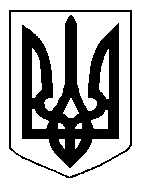 БІЛОЦЕРКІВСЬКА МІСЬКА РАДА	КИЇВСЬКОЇ ОБЛАСТІ	Р І Ш Е Н Н Я
від 15 травня 2020 року                                                                        № 5464-96-VII
Про надання дозволу на  розроблення  технічної документації  із землеустрою  щодо поділу земельної ділянки МАЛОМУ ПІДПРИЄМСТВУ «ЕКОРОС»Розглянувши звернення постійної комісії з питань земельних відносин та земельного кадастру, планування території, будівництва, архітектури, охорони пам’яток, історичного середовища та благоустрою до міського голови від 12 травня 2020 року №108/02-17, протокол постійної комісії з питань  земельних відносин та земельного кадастру, планування території, будівництва, архітектури, охорони пам’яток, історичного середовища та благоустрою від 12 травня 2020 року №210, заяву МАЛОГО ПІДПРИЄМСТВА «ЕКОРОС» від 03 березня 2020 року №15.1-07/1276, відповідно до ст. ст. 12, 79-1, 120 Земельного кодексу України, ст. 56 Закону України «Про землеустрій», ст. 16 Закону України «Про Державний земельний кадастр», п.34 ч.1 ст. 26 Закону України «Про місцеве самоврядування в Україні»,  міська рада вирішила:1.Надати дозвіл на розроблення технічної документації із землеустрою щодо поділу земельної ділянки комунальної власності площею 0,5105 га з кадастровим номером: 3210300000:03:024:0071 за адресою: бульвар Олександрійський, 58В, на шість окремих земельних ділянок: ділянка площею 0,4377 га, ділянка площею 0,0597 га, ділянка площею 0,0033 га, ділянка площею 0,0028 га, ділянка площею 0,0043 га, ділянка площею 0,0027 га без зміни їх цільового призначення для подальшої державної реєстрації земельних ділянок.1.1.Роботи з розроблення технічної документації із землеустрою щодо поділу земельної ділянки провести землекористувачу – МАЛОМУ ПІДПРИЄМСТВУ «ЕКОРОС».2. Контроль за виконанням цього рішення покласти на постійну комісії з питань  земельних відносин та земельного кадастру, планування території, будівництва, архітектури, охорони пам’яток, історичного середовища та благоустрою.Міський голова	                                                                             Геннадій ДИКИЙ